Single file processing example..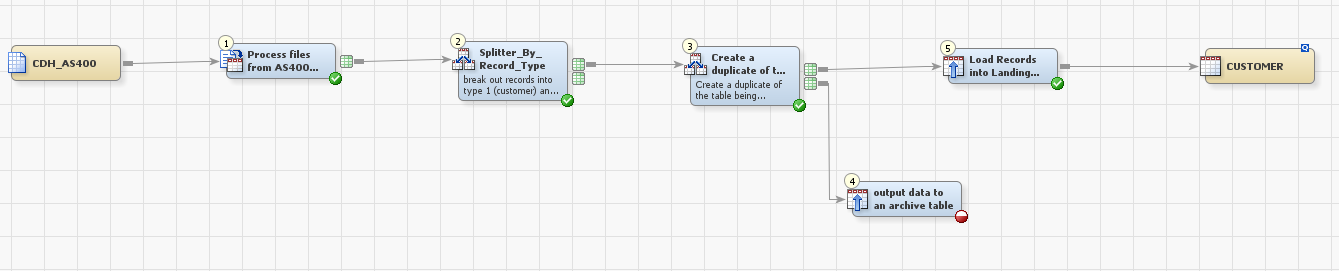 